Тема заняття: Вправи для розвитку музичного слуху: час ділитися таємницями! Музичний слух - це здатність людини сприймати музичні твори і визначати в них будь-які недоліки або навпаки, оцінювати переваги музики. Деякі люди сприймають звуки лише певного походження і абсолютно не розрізняють звуки музики. А деякі музиканти, природно володіють музичним слухом, не сприйнятливі до сторонніх звуків. Також є люди, відмінно розрізняють звуки тільки одного роду і абсолютно не сприймають звуки іншого. Таким чином, розвиток слуху володіє індивідуальними відмінностями.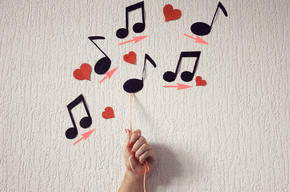 Неуважність або «музична глухота» Більшість випадків «музичної глухоти» - це всього лише неуважність. Наприклад, коли людина займається якоюсь справою, він абсолютно неуважний до звуків. Тобто, вухо то, звичайно, сприймає звук, а ось мозок, зосереджений на основному занятті, не фіксує відбувається звук. Природно він його і не буде обробляти за непотрібністю. Слух необхідно розвивати, тому що він здатний прогресувати краще будь-якого іншого почуття. Існують спеціальні вправи для розвитку музичного слуху, практикуючи які можна розвиватися в сприйнятті і визначенні музичних звуків і не тільки. Додавши до вправ необхідний догляд за музичним слухом можна досягти певних висот у музиці. А при недбалому відношенні і неуважності - запустити свій слух. Далі розглянемо кілька вправ для розвитку музичного слуху.Перша вправаПерша вправа на уважність і інтерес. Прогулюючись по вулиці необхідно прислухатися до розмов перехожих і утримувати в голові деякий час обривок почутий вами. Застосовуючи дану вправу на практиці, через якийсь час ви будете здатні утримувати в пам'яті відразу кілька уривків розмов.Друга вправа Прислухаючись до розмов перехожих, намагайтеся запам'ятати не тільки фразу, але ще й голоси людей, щоб почувши якийсь голос наступного разу, згадати фразу виголошену володарем цього голосу. Практикуючи цю вправу, зверніть увагу, на те, що кожна людина має властивою тільки йому манерою розмови.Третя вправа Ця вправа також ґрунтується на запам'ятовуванні голосу. Існує забавна гра, де перед головним учасником саджають кілька людей, з якими він знайомий і зав'язують йому очі. Люди по черзі виголошують будь-які слова, а головний герой гри повинен визначити, кому належить голос. Така вправа дуже корисно для розвитку слуху.Четверта вправа Наступна вправа полягає в тому, щоб прослухати нескладний музичний твір і потім спробувати його проспівати. Така легка вправа сприяє інтенсивному розвитку слуху і увазі до музичних звуків. Спочатку можна побавитися піснями, запам'ятовувати з початку текст пісні і її мелодію, варіант більш складніший та цікавіший - спробувати повторити на пам'ять уривок музики інструментальної. Через якийсь час відчується легкість в відтворенні мелодій і можна буде перейти до більш складним творам.П'ята вправа Ця вправа, як не дивно, ґрунтується на прослуховуванні лекцій. Так що студентам буде легше розвивати слух і пильність, ніж, людям, що спілкуються в обмеженому колі. Вправа полягає в наступному: необхідно після прослуховування лекції спробувати відтворити не тільки запам'яталася інформацію, але і спробувати повторити її з тією ж інтонацією, що і викладач.Повторюючи вищевикладені вправи для розвитку музичного слуху день у день, можна досягти великих вершин у розвитку не тільки музичного слуху, але і уважності, інтересу до навколишнього світу. А це вже нова сходинка до реалізації людиною її творчого потенціалу, причому, з більш професійним підходом до справи. Використана література: стаття викладача сольфеджіо С. Колесника.Подивіться, будь ласка це відео.https://www.youtube.com/watch?v=z6f15B04WKgВиди музичного слуху: що до чого?Музичний слух - це можливість розумом розрізняти звуки по їх забарвленню, висоті, гучності і тривалості. Музичний слух, в загалі, як і почуття ритму, може бути розвинений, причому видів слуху (точніше його граней, сторін) безліч і кожен по-своєму в більшій чи меншій мірі важливий.Звуки музичні і немузичні.Звуків в навколишньому світі сила силенна, але музичний звук - це не будь який звук. Це тільки той звук, для якого можна визначити і висоту (вона залежить від частоти коливання того фізичного тіла, яке є джерелом звуку), і тембр (багатство, яскравість, насиченість, забарвленість звуку), і гучність (гучність залежить від розмаху коливань джерела - чим сильніше початковий імпульс, тим голосніше вийде звук на вході).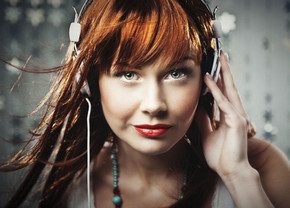 А ось немузичні звуки називаються шумовими, для них ми можемо визначити і гучність, і тривалість, нерідко і тембр, але далеко не завжди ми можемо точно визначити їх висоту. Це, насамперед, корисна для нас інформація, бо нам оркестр є шумовим.«До чого була потрібна ця преамбула? А до підтвердження того, що музичний слух - це інструмент вже навченого музиканта. А тим, хто відмовляється займатися музикою під приводом відсутності слуху та танців  ведмедика на вишках, говоримо прямо: музичний слух – не  є дефіцитним товаром, отримати здатний кожен!»Види музичного слухуПитання музичного слуху - досить делікатна справа. Будь-який вид музичного слуху в деякому сенсі пов'язаний з певним психологічним процесом або феноменом (наприклад, з пам'яттю, мисленням або уявою). Щоб сильно не теоретизувати і не впадати в банальні і спірні класифікації, спробуємо охарактеризувати декілька поширених в музичному середовищі понять, що відносяться до цього питання. Це як раз і будуть деякі види музичного слуху.Абсолютний слух - це пам'ять на тональності (точну висоту), це можливість визначити ноту (тон) по її звучанням або, навпаки, відтворити ноту по пам'яті без додаткової настройки по камертону або якого-небудь інструменту, а також без порівнянь з іншими відомими висотними. Абсолютний слух є особливим феноменом звуковий пам'яті людини (за аналогією, наприклад, із зоровою фотографічною пам'яттю). Для людини, що володіє таким видом музичного слуху, дізнатися ноту - все одно, що для будь-якого іншого просто почути і пізнати звичайну букву алфавіту.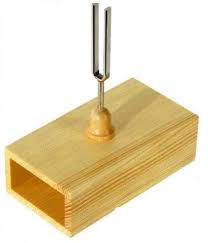 Музиканту абсолютний слух в принципі не особливо потрібен, хоча і допомагає не фальшивити: наприклад, зіграти на скрипці без помилок. Вокалістам це якість теж допомагає (хоча і не робить володаря абсолютного слуху вокалістом): воно сприяє виробленню точності інтонації, а також допомагає тримати партію при ансамблевого багатоголосному співі, однак власне спів тільки від «слуху» більш виразним (якісним) не стане.Абсолютний вид слуху не можна штучно набути, так як якість це вроджене, але можна розвинути ідентичне «загальнослушність» шляхом тренувань (до цього стану приходять рано чи пізно майже всі «практикуючі» музиканти).Відносний слух - це професійний музичний слух, який дозволяє почути і побачити будь-який музичний елемент або весь твір цілком, але тільки в порівнянні представленої звуковисотності. Він пов'язаний не з пам'яттю, а з мисленням. Ключових моментів тут може бути два:у тональній музиці це почуття лада: вміння орієнтуватися всередині лада допомагає почути все, що відбувається в музиці - послідовність стійких і нестійких музичних ступенів, їх логічний взаємозв'язок, з'єднання їх в співзвуччя, відхилення і відхід від початкової тональності; в атональній музиці це прослуховування інтервалів: здатність чути і розрізняти інтервали (відстань від одного до іншого звуку) дозволяє точно повторювати або відтворювати будь-яку послідовність звуків.Відносний слух - дуже сильний і досконалий інструмент музиканта, він дозволяє зробити багато. Єдина слабка сторона його - лише приблизне вгадування точної висоти звуку: наприклад, чую і можу зіграти пісню, але в іншій тональності (іноді зручнішою для інтонування - залежить від типу співочого голосу або інструменту, на якому граєш).«Абсолютний і відносний слух не є протилежностями. Вони можуть доповнювати один одного. Якщо людина володіє абсолютним слухом, але не займається своїм відносним, музикантом він не стане, в той час як професійно розвинений відносний слух, як виховання типу мислення, дозволяє розвинути музикальність будь-якій людині.»***Внутрішній слух - здатність чути музику в уяві. Роздивляючись ноти на аркуші, музикант може програти в голові всю мелодію. Ну, або не тільки мелодію - крім неї, він в своїй уяві добудувати і гармонію, і оркестровку (якщо музикант просунутий), і все що завгодно. Початківцям музикантам дуже часто потрібно награти мелодію, щоб ознайомитися з нею, більш просунуті можуть заспівати її, але, а люди з хорошим внутрішнім слухом просто уявити звуки.***Видів музичного слуху можна виділити і більше, кожен з них допомагає музиканту в його загальної музичної діяльності або в більш спеціальній області. Наприклад, найпотужнішими інструментами композиторів є такі види слуху, як поліфонічний, оркестровий і ритмічний.